臺北市立南港高中110學年度外語歌曲比賽節目單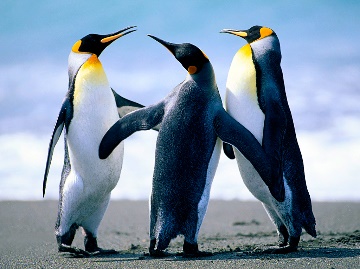 序號班級曲目12051.One thing 2.Mistletoe 3.What makes you beautiful22071.All falls down 2.Never gonna give you are 3.We are never ever getting back together 4.Last Christmas32011.Hold on 2.Fallin’ 3. Best thing ever42061.Monster2.Rude 3.Sunday best52041.Glad You Came 2.Born to Be Brave 3.Make You Mine This Season 4.Live While We’re Young62031.Me 2.Just the way you are 3. Everything I need72021.price tag 2.just the way you are 3.give me everything82081.The Lazy Song 2.a thousand year 3.Good Time92091.take on me 2.新寶島3.Never gonna give you up 